Lab Name: _____________________________________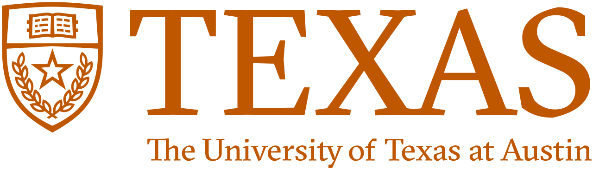        Building and Room Number: _______________________
Lab Safety Sign-In SheetAt The University of Texas at Austin, we are committed to protecting the health and safety of our community by seeking to reduce the public spread of COVID-19 by following the University’s policy of social distancing. All persons entering this laboratory must fill out the information below. This information will be critical for contact, should someone in the laboratory fall ill with COVID-19. Lab managers must retain this sign-in sheet information for at least 30 days. Print legiblyFirst NameLast NameUT EIDPhone NumberDateTime InTime Out